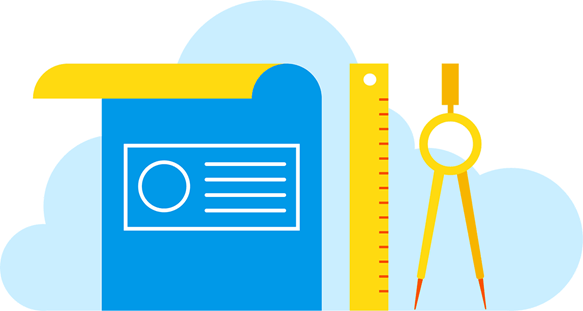 Критерии оценивания проектного решенияСтепень достижения/реализациив высшей степени - 5 баллов;в достаточной степени - 4 балла; не в полной мере - 3 балла;с существенными / очень существенными    недостатками - 2/1 балл;не реализовано - 0 баллов.Критерий 1ЦЕЛЕПОЛАГАНИЕ ПРОЕКТАПроблема и цель проекта явно и внятно обозначены:	(5 - 0 баллов)Проблема актуальна, актуальность доказана:	(5 - 0)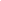 Критерий 2КАЧЕСТВО РЕШЕНИЙ ПРОЕКТАПоказана оригинальность и новшество предлагаемого решения:	(5 - 0)Выбранные 		инструменты	реализации 	проекта	адекватны поставленной цели:	(5 - 0)Критерий 3РАБОТА С РЕСУРСАМИЗадачи распределены внутри команды равномерно (5 - 0)Ресурсы для реализации проекта определены верно:	(5 - 0)Ресурсы использованы в полном объеме в соответствии с планом:	(5 - 0)Критерий 4КАЧЕСТВО РЕЗУЛЬТАТААвтор (-ы) показали, что узнали и чему научились в ходе проектной деятельности:	(5 - 0)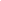 Критерий 5ОРИГИНАЛЬНОСТЬПродукт проектной деятельности имеет уникальные черты и отличия от аналогов, которые наглядно продемонстрированы:	(5 - 0)Проектную деятельность отличает самостоятельность реализации:	(5 - 0)Результат проектной деятельности оформлен и представлен наглядно, ярко, полно:	(5 - 0)